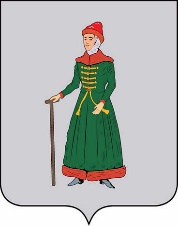 АДМИНИСТРАЦИЯСТАРИЦКОГО МУНИЦИПАЛЬНОГО ОКРУГАТВЕРСКОЙ  ОБЛАСТИПОСТАНОВЛЕНИЕ25.12.2023                                 г. Старица                                       №  1391О признании утратившими силу некоторых постановлений Администрации Старицкого района Тверской областиВ связи с принятием постановления Администрации Старицкого муниципального округа Тверской области от 20.12.2023 №1374 «Об утверждении административного регламента предоставления муниципальной услуги «Постановка граждан на учет                         в качестве лиц, имеющих право на предоставление земельных участков в собственность бесплатно» на территории Старицкого муниципального округа Тверской области,Администрация Старицкого муниципального округа Тверской области ПОСТАНОВЛЯЕТ:1. Признать утратившими силу:- постановление администрации Старицкого района Тверской области                                от 03.10.2014 №603 «Об утверждении Административного регламента предоставления муниципальной услуги «Предоставление гражданам, имеющим трех и более детей,                        в собственность бесплатно земельных участков на территории МО «Старицкий район» Тверской области»;- постановление администрации Старицкого района Тверской области                               от 11.03.2022 №117 «О внесении изменений в административный регламент                               по предоставлению муниципальной услуги «Предоставление гражданам, имеющим трех и более детей, в собственность бесплатно земельных участков на территории                               МО «Старицкий район» Тверской области».2. Настоящее постановление вступает в силу со дня его подписания и подлежит размещению на официальном сайте Администрации Старицкого муниципального округа Тверской области в информационно-телекоммуникационной сети «Интернет». ГлаваСтарицкого муниципального округа                                                                   С.Ю. Журавлёв